Sertifikalı Tohum Üretim Desteklemesi AçıklamaSERTİFIKALI TOHUM ÜRETIM DESTEKLEMESITohumculuk sektörünün uluslararasi rekabete uygun bir şekilde gelişmesini sağlamak için yurt içi tohum üretiminin yetersiz oldugu bazi türlerde, yurt içinde sertifikali tohumluk üreten/ürettiren ve sertifikalandıran, yurt içinde satışını gerçeklestiren yetkilendirilmis tohumculuk kuruluslarına kg basina destekleme verilmektedir.Başvuruda istenecek belgeler·    Tohumluk üretim bilgileri formu (Ek-16)·    YTK ve bu kuruluşlar adına sözlesmeli olarak tohumluk yetistirenlerin ÇKS belgesi·    Onayli sözleşmeli yetiştirici listesi ve tohumluk yetistiricilerine ait arazi bilgilerinin içeren form (Ek-18)·    Onaylı tohumluk sertifika sureti·    Onaylı tohumluk beyanname sureti·    YTK oldugunu gösterir belge·    Tohumluk satış faturası·    Fatura ve sertifika icmali (Ek-17)·    Tarla kontrol raporu·    Tohumluk üreticisi ile tohum yetiştiricisi arasinda yapılan sözleşme protokolüSERTİFİKALI TOHUM ÜRETIM DESTEKLEMESI BİRİM FİYATLAR

İş Akış Diyagrami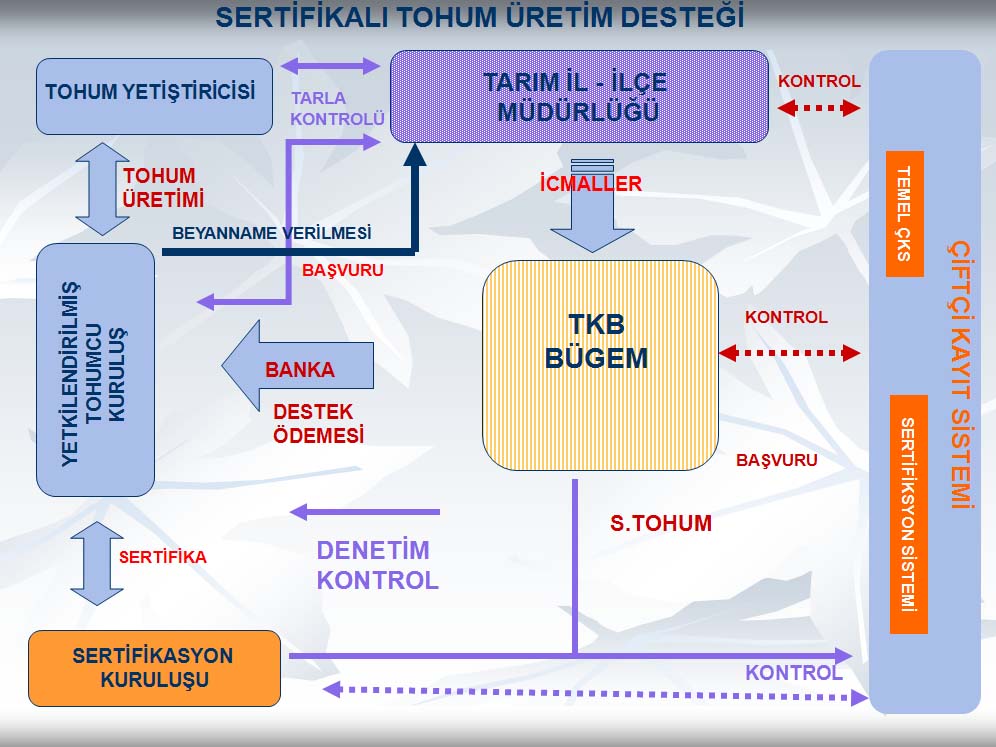 Buğday0,10 TL/kgArpa, tritikale, yulaf, çavdar, patates0,08 TL/kgÇeltik0,25 TL/kgNohut, kuru fasulye, mercimek, aspir, korunga, fiğ, yem bezelyesi0,50 TL/kgSoya Fasulyesi0,35 TL/kgKanola (kolza)1,20 TL/kgSusam0,60 TL/kgYonca1,50 TL/kgYer fistigi0,80 TL/kg?